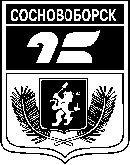 СОСНОВОБОРСКИЙ ГОРОДСКОЙ СОВЕТ ДЕПУТАТОВРЕШЕНИЕ17 февраля 2020                                                                                    №  49/195-рг. СосновоборскО досрочном прекращении полномочий 
Главы города в связи с отставкой по 
собственному желанию	В связи с подачей Главой города Сосновоборска заявления о досрочном прекращении полномочий в связи с отставкой по собственному желанию, руководствуясь подпунктом 2) пункта 6 статьи 36 Федерального Закона от 06.10.2003 №131-ФЗ «Об общих принципах организации местного самоуправления в Российской Федерации», подпунктом 2) пункта 1, пунктом 5 статьи 27, статьей 30 Устава города, Сосновоборский городской Совет депутатов РЕШИЛ:	1. Прекратить досрочно полномочия Главы города Сосновоборска С.А. Пономарева  в связи с его отставкой по собственному желанию.	2. Датой прекращения полномочий Главы города Сосновоборска считать 28 февраля 2020 года.	3. Решение опубликовать в городской газете «Рабочий»Председатель Сосновоборского городскогоСовета депутатов 								                        Б.М.Пучкин			